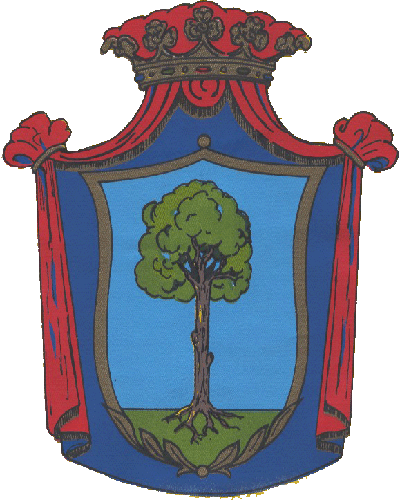 COMUNE DI CRISPANO(CITTÀ METROPOLITANA DI NAPOLI)[Via Pizzo delle Canne, 4 – 80020 Crispano (NA) – Tel 081/8362025 – pec: suap@pec.comune.crispano.na.it]I SETTOREATTIVITÀ PRODUTTIVE E SUAPAll’Ufficio Attività Produttive & SUAPPEC: suap@pec.comune.crispano.na.it Oggetto: Richiesta autorizzazione per occupazione suolo pubblico in forma temporaneaCHIEDEIl / La sottoscritto / anato / a aIlresidente inall’indirizzoCodice fiscaletelefonoPECQuale rappresentate legale della societàcon sede legale inall’indirizzoP.IVA.telefonoPECL’autorizzazione ad occupare un’area di dimensioni di metri lineari per metri lineariper un totale di metri quadripressonumero civicoall’altezzaa decorrere dalla data delsino aloppure in datadalle orealle oreOccupazione temporanea di suolo pubblico finalizzata aaltro: Si allega alla presente (spuntare la documentazione presentata):Copia del documento d’identità dell’istante – (Obbligatorio)Planimetria in scala 1:100 dello stato dei luoghi con individuazione del suolo da occupare – (Obbligatorio)Descrizione sintetica delle strutture utilizzati per l’occupazione – (Obbligatorio)Copia permesso di costruire rilasciato dal Settore Tecnico Comunale ovvero DIA / SCIA ai sensi del DPR 380/2001 e della L.R. 12/2005Dichiarazione sostitutiva di certificazione inerente la valutazione paesaggistica in caso di occupazione effettuata in ambito di vincolo ambientaleDichiarazione sostitutiva di certificazione, ai fini igienico-sanitari, circa i limiti sul numero di avventori complessivamente presenti nell’esercizio, relativamente all’aumento/mantenimento della superfice di somministrazioneAttestamento di versamento dei diritti di istruttoriaMarca da bollo da €. 16.00Altro Crispano, lìIl/La RichiedenteIl/La Richiedente